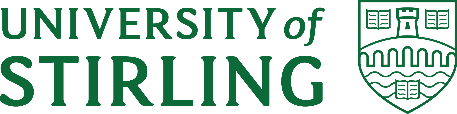 HSC (05/23) Minutes 1 HEALTH AND SAFETY COMMITTEE (HSC) Minutes of the meeting held on Tuesday 02 May 2023Present: 	M MacLeod (Chair), A Morrison, D Anderson, M McDonald, J Seath, F Strachan, J Paton, R Howell, E Fuller, A Lawley-Powell, VP Communities, P BakerIn Attendance: 	T Cairns (Clerk)  ApologiesApologies were noted for: University Secretary, J Morrow, A Tweedie, C McNally, R Aird, S Stewart, Union President, K Delves (Innovate Healthcare)Minutes of the meeting held on 29 November 2022  	The minutes of the meeting held on 29 November 2022 were approved as an 		accurate record.  Matters Arising Not Otherwise on the Agenda	 None to note.Health and Safety Reports Occupational Health Oral report – J Paton from HR & OD provided an oral report on behalf of Innovate 	Healthcare, and the following points were raised. See the attached report for further 	details. Members of SU, namely sleep ambassadors, signed up to a sleep wellbeing work-based trial AL from Students Union will share the findings with HR & OD.It was noted that there has been an increase in musculoskeletal injuries, which SEC will investigate.Action: SEC, AL		Estates and Campus Services Head of SEC, provided an oral update on behalf of Estates and Campus Services 		and highlighted the following points: All the electrical vehicle charging stations are now all complete and will all 	be live from June 2023.Loch levels are a concern and so too is the return of the blue/green algae as 	we head into the summer months.Recruitment for an Asbestos Manager is underway.There are no compliance matters to report.Fire stopping measures are on-going.The new Logie entrance is due to open in May 2023.Significant works and welfare improvements are underway at 			Machrihanish.Improvements are on-going for learning spaces within Cottrell and 		Pathfoot.LED lighting on the link bridge has now been installed.Arcadis (external sustainability consultants) are working with the University 	to develop and support the net zero strategy.Online Health & Safety Training Report 	 Head of SEC), provided an update and the following point was raised:- 	There is a mixed picture with some areas showing high completion rates and some faculties/service directorates with low completion rates.  Each faculty and directorate should act on any areas of non-completion and ensure staff complete their health & safety training.  SEC to follow up with Client Managers.Action: TC, Faculties, Directorates Revised Health & Safety ObjectivesHead of SEC presented her paper and gave a brief verbal update. Please see the 	attached report for further details. Accident and Fire Incident UpdateThe Fire, Health & Safety Officer provided a verbal update, for further details, please 	see the attached Fire report – Please see the attached Fire Report.SafeZone Update Head of SEC provided an oral update on the SafeZone application, and the following points were noted:-Uptake has been disappointing, however a launch campaign has been planned for the start of semester.We are currently only using part of the functionality of the system, and this will be expanded over the coming months.AM encourages all faculties and directorates to promote the benefits of the app with their staff and students.  Various meetings and induction briefs are planned to support the apps use.It was noted that Lone Workers at Buckieburn and Machrihanish are now using SafeZone successfully.AOBNothing noted.Date of Next Meeting15 November 2023